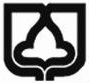                   دانشگاه سمنان   دانشگده علوم انسانی	اطلاعيه برگزاری مراسم دفاعيهقابل توجه اساتيد و دانشجويان گرامی وميهمانان ارجمندجلسه دفاعيه از پايان نامه کارشناسي ارشد / دکتری آقاي/خانم :دانشجوي رشته :تحت عنوان :در روز :                        مورخ :                    ساعت :               در محل :                                                                         برگزار میشود .استاد راهنما اول :استاد راهنما دوم :استاد مشاور :تاريخ اعلان عمومی 